                       ГОДИШЕН ДОКЛАД  ЗА ДЕЙНОСТТА НА НАРОДНО ЧИТАЛИЩЕ     "ПРОСВЕТА - 1963 г." - с. ЦАНИ ГИНЧЕВО ЗА ПЕРИОДА: 01.01.2022 г./31.12.2022 г.      В изпълнение на Чл. 26а, ал. 2 от Закона на народните читалища, докладът за дейността на Народно читалище " Просвета - 1963 г. '' село Цани Гинчево през 2022 година отчита изпълнението на културно - масовата дейност на читалището по Годишната план - програма, Културният календар и  внесените отчети, приети единодушно на Редовно отчетно събрание на  28.03.2022 година.        Читалището в село Цани Гинчево и през 2022 година си остава единственото място, даващо възможност за изява на творческото начало на всеки любител. Именно художествената самодейност е сред основните дейности на читалището ни. Чрез нея се осъществява така необходимите за едно малко, отдалечено от големите културни центрове селце, сплотяване на местната общност, обогатяване на затвореното селско ежедневие, изява на способностите на отделния индивид и запазване на народните традиции.         Отчетният период обхваща периода Януари - Декември 2022 година. Период, в който дванадесет месеца администрация и Читалищно настоятелство работихме заедно за това, да утвърдим вече изградените дейности, да преосмислим приоритетите , стоящи пред читалището за реализация и обогатяване на Годишната план - програма и Културният календар. Народно читалище '' Просвета - 1963 г. '' -с. Цани Гинчево продължава своята народополезна дейност за утвърждаването му, като естествен център за културно - просветна и творческо - развлекателна дейност. Дейността на читалището, в съответствие с Чл. 4 и Чл. 5 на читалищният устав е съпричастна с целия обществен и културен живот в селото. В сградата на читалището се проведоха масови прояви като: Благотворително събиране на пластмасови капачки в подкрепа на кампанията “ Капачки за бъдеще “, с която ще се осигури специализирана неонатална линейка за новородени.Родителска среща на деца от детската градина, на която присъстваха учители, родители ,деца и кмета на община Никола Козлево, Г-н Ешреф Реджеб и секретаря на МКБППМН, Г–жа Антония Колева, които зарадваха децата с подарък– раница и ученически принадлежности. Бяхме посетени от оптометристите от оптика "Новий зир" гр. Варна – Г-жа Красимира Ангелова и Г-н Дмитрий Акран, които проведоха безплатни очни прегледи на деца и възрастни. В читалището се проведе и празнична почерпка на гости и участниците от спортният турнир, по повод събора на селото.И през 2022 година нашите основни цели бяха:      1. Отстояване на позицията на водещо културно средище;      2. Обогатяване на културният живот в селото;      3. Превръщане на читалището в информационен център;      4. Съхраняване на народните обичаи и традиции;      5. Развитие и подпомагане на любителското художествено творчество;      6. Партниране с местното самоуправление за развитието на културните задачи.Останаха в сила и приоритетните ни задачи:      1. Развитие и обогатяване на дейността на художествено-творческите състави и попълване на съставите с млади самодейци;      2. Работа в школи, курсове, формации, концерти, фестивали и младежки дейности;      3. Предоставяне на компютърни, копирни и интернет услуги;      4. Участие в общински, регионални, национални и други конкурси;      5. Краеведска дейност – организиране на беседи и тематични вечери, с помощта на които да се информират деца, ученици и младежи на селото за традицията на християнските празници, поминъка и бита, типични за селото и региона.През 2022 година бе работено по приетата на общо събрание План-програма,Културен календар и основните насоки за дейността на читалището. Главната цел на читалището бе насочена към наблягане на масовостта, чрез включване на повече хора от местната общност, с цел общуването и сплотявянето им. Задачата на читалището бе да организира, да информира, и разнообрази празника, и деца и възрастни се присъединят. По този начин големите национални и християнски празници да се превърнат колективни, общоселски и общодостъпни.В изпълнение на тези задачи през 2022 година, съвместно читалище, кметство и община бяха организирани и проведени следните мероприятия:1. 21.01.2022 г. – Бабинден – Пресъздаване на народният обичай и празнично увеселение на жените от селото;2. 14.02.2022 г. – Трифон зарезан – Пресъздаване на обичая и празнично увеселение на мъжете от селото;3. 21.02.2022 г. – Работилничка за мартеници – Младежите от самодейната група на читалището изработиха мартеници за участие в конкурса " Пижо и Пенда 2022 ";4. 01.03.2022 г. – Баба Марта – Жена от самодейната група на читалището, облечена в носия закичи деца и възрастни с мартеници. Също така, читалището подари мартеници на всяко от децата от ДГ                                          '' Пролет " - с. Ружица;5. 06.03.2022 г. – Сирни Заговезни – Тук дебютира театралната трупа на читалището " Просвета 2022 ", която обходи домовете на жителите от селото, представяйки комедийни скечове и благославяне с молитва. По-късно вечерта бе запален обреден огън, който местните младежи прескачаха за здраве. Читалището предостави и озвучаване, с което малки и големи извиха кръшно хоро.6. 16.04.2022 г. – Лазаровден – Отбелязване на празника, като за целта момичетата от самодейната група на читалището обходиха домовете местните хора, изпълнявайки песни, танци и молитва за здраве. Децата получиха общо 209,65 лева, 198 яйца и лакомства от доволните стопани, които след това бяха разпределени на всяко дете по равно от секретаря на читалището;7. 21.04.2022 г. – Велики Четвъртък – Читалището осигури 54 броя яйца, които деца и родители боядисвахме заедно, а в края на мероприятието раздадохме козунак и вече боядисаните яйца на всички присъствали;8. 01.06.2022 г. –   Международен ден на детето и на запазването мира по света – Читалището организира забавления, игри, лакомства и подаръци за най-малките жители на селото. Участваха 27 деца на възраст между 02 и 13 години. Децата бяха почерпени с лакомства и получиха подарък – играчка за сапунени мехурчета, а забавленията включваха игри с обръчи, федербал, волейбол, народна топка, скачане на въжета и рисунки на асфалт, с която нашите деца показаха таланта си на художници. На фона на цялата тази обстановка звучаха любими детски песнички, които децата с радост припяваха.9. 25.07.2022 г./29.07.2022 г. – Читалището – мой приятел – Проведохме Лятно училище, като в проекта взеха участие 21 деца на възраст от 03 до 12 години. Читалището осигури закуска и сокче за всяко дете през петте дни, в които траеше проекта. Общински кмет Г-н Ешреф Реджеб и секретара на МКБППМН Г-жа Антония Колева осигуриха всички материали, необходими за реализирането на проекта, а в последният ден / ден пети / поднесоха голяма торта на децата. Иван Иванов дари 105 бутилки минерална мода на всяко дете през петте дни от проекта. За ден първи от проекта Маргарита Иванова дари на децата 21  броя меденки и 3 броя пуканки. За ден четвърти от проекта Даниела Колева дари на децата 21 броя солети и плод диня. За ден пети от проекта Ивалина Георгиева дари на децата 21 броя праскови. Фондация '' Феникс ", представлявана от Диян Янчев зарадва децата с дарение програма с участието на клоун. Фондацията преведе 153,20 лева по сметката на читалището, за да се наеме клоун. Дейностите и инициативите, протекли по време на Лятно училище 2022 година са: Околен свят, Български език и литература, Математика, Изобразително изкуство и КТБД, Музика, Физкултура и Игри на открито.10. 28.08.2022 г. – Събор на селото – Това мероприятие организирахме съвместно с кметството. В двора на местното училище се проведе спортен турнир по волейбол, теглене на въже и лека атлетика за деца. В края на мероприятието в сградата на читалището се проведе празнична почерпка за гости и участници.11. 05.11.2022 г. – Архангелова задушница – Деца и възрастни почетохме паметта на загиналите войни и офицери на бойното поле в името на родината. Пред паметната плоча с имената на загиналите поднесохме венци и цветя.12. 21.11.2022 г. – Ден на Християнското семейство – В дена на празника се приготви обреден хляб и на софрата в музея на читалището децата от самодейната група се нагостиха с постни ястия, както повелява традицията.13. 17.12.2022 г. – Коледни и Новогодишни празници – Театралната трупа и самодейната група на читалището представиха на публиката коледната пиеса " Приказка за доброто ". Децата изпълниха и коледни песнички, а коледарската чета на читалището зарадва жителите и с коледарски песни. В Коледно - Новогодишната програма взеха участие 21 деца и всяко от тях получи подарък – сурвачка, порцеланова чаша за топли напитки с пакет горещ шоколад и бисквити. Подаръците бяха поднесени от самия Дядо Коледа, а в края на програмата децата бяха зарадвани с детско парти с песни, танци и лакомства, отново в компанията на Дядо Коледа.14. 06.01.2022/07.11.2022 г. – Витрини и беседи, посветени на: Христо Ботев, Емилиян Станев, Иван Вазов, Васил Левски, Йохан Волфганг фон Гьоте, Димитър Талев, Николай Хайтов, Димитър Хаджиилиев, Фьодор Достоевски и Любен Каравелов. И през 2022 година в читалището постъпиха дарения в размер на 352,04 лева, като съгласно Чл. 28, т. 3 от Устава на читалището бе упражнена изричната воля на дарителите.                                               Дарителите са:1. Добри Иванов Димитров – Дарил е масивна карта на Република България, диафилм апарат за прожектиране на детски филми и портрет на Цани Гинчев, чийто автор е дарителя;2. Ивалина Иванова Станева – Дарила е сумата от 97,00 лева, с които бяха осигурени 30 броя закачалки за носии и огледало, необходими за гримьорната на читалището;3. Иван Димитров Иванов – Дарил е сумата от 51,84 лева, за да се осигурят 105 бутилки минерална вода за децата по време на Лятно училище 2022 г.;4. Фондация “ Феникс “ – Дарила е сумата от 153,20 лева, необходими за организирането на програма с участието на клоун по време на Лятно училище 2022 г.;5. Диян Светломиров Янчев – Дарил е сумата от 50,00 лева, с които да се осигури голяма права закачалка  за гримьорната на читалището.Финансова информация за приходите и разходите на читалището за периода 01.01.2022 \ 31.12.2022 година:                                   ОРГАНИ НА УПРАВЛЕНИЕ:ЧИТАЛИЩНО НАСТОЯТЕЛСТВО:     1. Иван Георгиев Тончев     2. Павел Янчев Димитров     3. Красимира Райкова Георгиева     4. Гергина Иванова Тодорова     5. Райко Добрев Райков ПРОВЕРИТЕЛНА КОМИСИЯ:     1. Димитричка Станева Банчева     2. Пауна Павлова Динкова     3. Йордан Митев ДобревИзготвил: …………..                                                             Председател: …………\ Радостина Иванова \                                                         \ Иван Тончев\                       ПРИХОД                            ОТЧЕТСалдо в банка 01.01.2022 г.                                        1832,42 леваКасова наличност 01.01.2022 г.                                          197,86 леваДържавна субсидия                                     12374,00 леваРента и наеми                                       1830,00 леваЧленски внос                                            53,00 леваДарения                                           352,04 леваДруги приходи                                   44,16 лева                                             ВСИЧКО   16683,48 лева                      РАЗХОД	     ОТЧЕТЗаплати                                          7985,00 леваОсигуровки                                          1758,00 леваМероприятия                                          1060,27 леваМатериали и консумативи                                            239,45 леваКомандировки                                             210,00 леваСтопански разходи                                           1289,73 леваРазходи за външни услуги                                             919,70 леваБиблиотечна дейност                                                43,00 леваТакси в банка                                   515,80 лева                                               ВСИЧКО   14020,96 леваСалдо банка 31.12.2022 г.2587,26 леваКасова наличност  31.12.2022 г.75,26 лева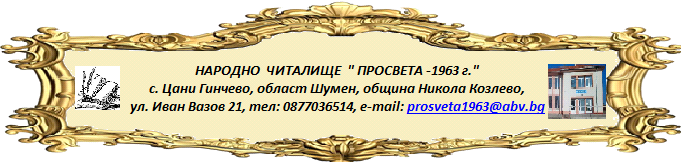 